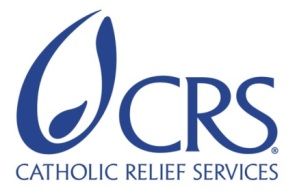 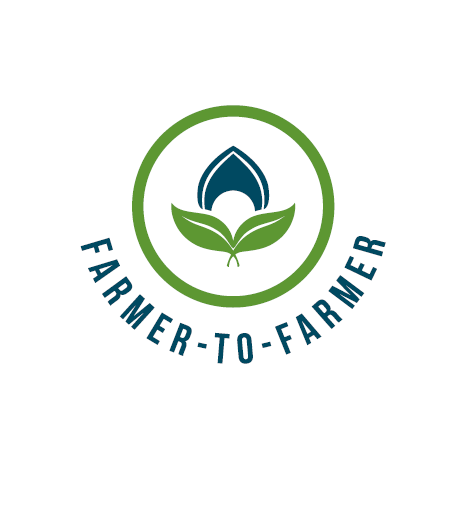 Farmer to Farmer East AfricaVolunteer Assignment Scope of WorkNOTE: THIS SCOPE OF WORK AWAITING FINAL EDITSBACKGROUND                                                                                                                                 Good Neighbours Community Project (GNCP) is working in the Rift Valley, Nyanza and Western regions of Kenya. It is a women-run community based organization in Naitiri, Bungoma North. It was established in 2004 on the premise that if neighbors learned from each other, together they could address poverty and rampant food insecurity in the area. Through this approach, GNCP has managed to convert many subsistence maize farmers into commercial growers who have ventured into the high value horticulture value chains. To further increase the household incomes of the people in Bungoma County, GNCP introduced passion fruit, papaya, macadamia farming in the region. GNCP established passion fruit and macadamia nut nursery from which their members and other farmers can access the seedlings. This was through the support the USAID funded Kenya Horticultural Development Project (KHCP) and F2F volunteer trainings, the Bungoma County department of Agriculture and the Kenya Agriculture and Livestock Research Organization (KALRO).  GNCP has continued to provide training and technical assistance to farmers who purchase passion fruit and macadamia seedlings from the nursery. ISSUE DESCRIPTION                                                                                                                        The success or failure of an orchard is largely dependent on how well the management of vegetable and fruit trees has been done in the early stage, making proper management of vegetable and fruit seedlings a crucial practice for successful production. GNCP staff and selected key farmers lack appropriate knowledge and skills in vegetable, fruit and nut tree management leading to low quality seedlings and significant losses of seedlings and hence a reduction in incomes earned. Due to the above challenges on vegetable and fruit management, GNCP benefit from training on good agronomic practices for vegetable, fruit and nut tree management practices  Moreover, the organization would like to expand and further develop various vegetables, passion fruit, papaya, and macadamia nuts production in Bungoma County and therefore has contacted the CRS Farmer to Farmer Program and requested a volunteer technical expert on vegetable, fruit/nut tree managementOBJECTIVES OF THE ASSIGNMENT                                                                                                     The main objective of this assignment is to build the capacity of GNCP on high value fruit trees management, micropropagation (tissue culture) of banana and establishment of home tissue culture techniques. The specific activities will include: Visit GNCP farm and review current knowledge and practice on vegetable, fruit and nut management practices.Identify training gaps and develop training scheduleProvide training of trainers training on the following: Modern/improved vegetable, fruit and nut management practices Integrated pest management in production of vegetable, fruit and nut Provide training on micropropagation (tissue culture) of banana and establishment of home tissue culture techniquesReview progress made on macadamia grafting using technologies the organization had been previously trained on, identify gaps and provide appropriate training Host contribution– Good Neighbours Community Project will organize the train the trainer sessions to be conducted by the CRS F2F volunteer. Also, GNCP staff will be available to help with training in addition to working closely with the volunteer during preparations. The organization will also provide the training venue as well as meeting the participants travel and other related training costs. ANTICIPATED RESULTS FROM THE ASSIGNMENT                                                                                      Trainings conducted and people trained PowerPoint Presentation at the end of the assignment to GNCP and stakeholders Debriefing with USAID and in country group presentations after assignmentVolunteer feedbackDetailed field trip report written, outreach activity conducted in Kenya and outreach in the US (press release and media event).SCHEDULE OF VOLUNTEER ACTIVITIES IN KENYAA detailed schedule of planned activities will be developed with F2F, GNCP director and volunteer once identified. The assignment duration is however estimated at three weeksDESIRABLE VOLUNTEER SKILLSThe volunteer must have the following qualifications and competencies:Extensive knowledge and experience in commercial management of high value vegetable and fruit/nut treeExperience in development of training materials and Step by Step guidesExcellent- hands-on training skills to an adult audience Good writing and analytical skill as well as good communication skillsACCOMMODATION AND OTHER IN-COUNTRY LOGISTICSWhile in Nairobi, the volunteer will stay at The Zehneria Portico 10 Karuna Road, Westlands | P.O. Box 66249-0800 | Nairobi |Website: www. zehneriahotel.com; Telephone: +254 731617469/264 | Mobile: +254 733988813 | Email:reservation@zehneriahotel.com or any other hotel identified by CRS and communicated to the volunteer prior to arrival. While in Kitale, the volunteer will stay at a hotel that will be communicated before arrival  CRS will pay for hotel accommodation, and provide volunteer with per diems to cater for meals and other incidentals. The volunteer may get an advance which has to be cleared before departing Kenya. For more information, please refer to country information that will be provided.G.	RECOMMENDED ASSIGNMENT PREPARATIONSCRS-F2F designs assignments with the assumption of some pre-departure preparation by the volunteer. Actual preparation time will vary based on the experience of the volunteer, as well as informational or training resources the volunteer has readily available. CRS relies on the volunteer to assess the tasks outlined in this SOW and to make his or her own judgment about how much and what kind of preparation is needed prior to arriving in Kenya.The volunteer should prepare materials for hand out which can be printed at CRS office in Nairobi before commencement of the assignment. Flip charts, markers, masking tapes can be obtained at CRS offices. Depending on the training venue the volunteer may use a laptop and projector for power point presentations. But if the training venue is in the community, it will be difficult to use PowerPoint. CRS strongly recommends that the volunteer become familiar with CRS programs in Kenya, the livestock project description, other information in the briefing pack before arrival to Kenya Key ContactsHostSummary InformationSummary InformationAssignment CodeKE121CountryKenyaCountry ProjectHorticulture Country ProjectHost OrganizationGood Neighbors Community Project (GNCP)Assignment TitleImproved high value vegetable, fruit and nut trees management training  Assignment preferred datesMay – June 2017Assignment objectivesBuilding capacity of GNCP on high value fruit trees management technology training  Provide training on micropropagation (tissue culture) of banana and establishment of home tissue culture techniquesDesired volunteer skills/ expertiseExperience on high value vegetable, fruit/nut tree management CRS BaltimoreCRS EA. Regional OfficeMaria FigueroaRecruitment Manager EA Farmer-to-Farmer Program228 W. Lexington StreetBaltimore, MD 21201410-951-7366Email: maria.figueroa@crs.orgNyambura TheuriDeputy Project DirectorEA Farmer - to-Farmer ProgramP.O. Box 49675 – 00100Nairobi, KenyaSt. Augustine Court Karuna Close RoadEmail: nyambura.theuri@crs.orgCRS KenyaCRS KenyaGabriel MbokotheProject DirectorFarmer-to-Farmer ProgramKenyaOffice Tel: +254 20 421 0000, ext. 116Mobile cell phone +254 733990299Email: gabriel.mbokothe@crs.orgMarcy TruebHead of ProgramsCRS Kenya Office Tel: +254 20 421 0000Mobile: +254733788850Email: Marcy.Trueb@crs.orgPeterson KaranjaProject CoordinatorFarmer-to-Farmer ProgramKenyaOffice Tel: +254 02 421 0000, Email: Peterson.karanja@crs.org Zippy Simiyu GNCDP Box 3731 -30200 Kitale Tel: +254 722220889gncdi2013@gmail.com